الأهداف:أن يثرّي الطّالب زاده اللّغويّ بكلمات من نصّ القراءة.أن يوظّف الكلمات التي اكتسبها من نصّ القراءة في تكوين جمل تامّة.أن يتعرّف مجموعة من الكلمات تشترك في الحقل الدّلاليّ نفسه.أن يميز سمعيّا بين حرفي (ج) و(ش).أن يميز بصريّا بين همزة القطع (أ) وهمزة الوصل(ا).أن ينمّي قدرته على قراءة الكلمات قراءة سليمة مراعيا صفات الحروف.إجراءات تنفيذ الدّرسالرقمالشّريحةالإرشادات والتّوجيهات1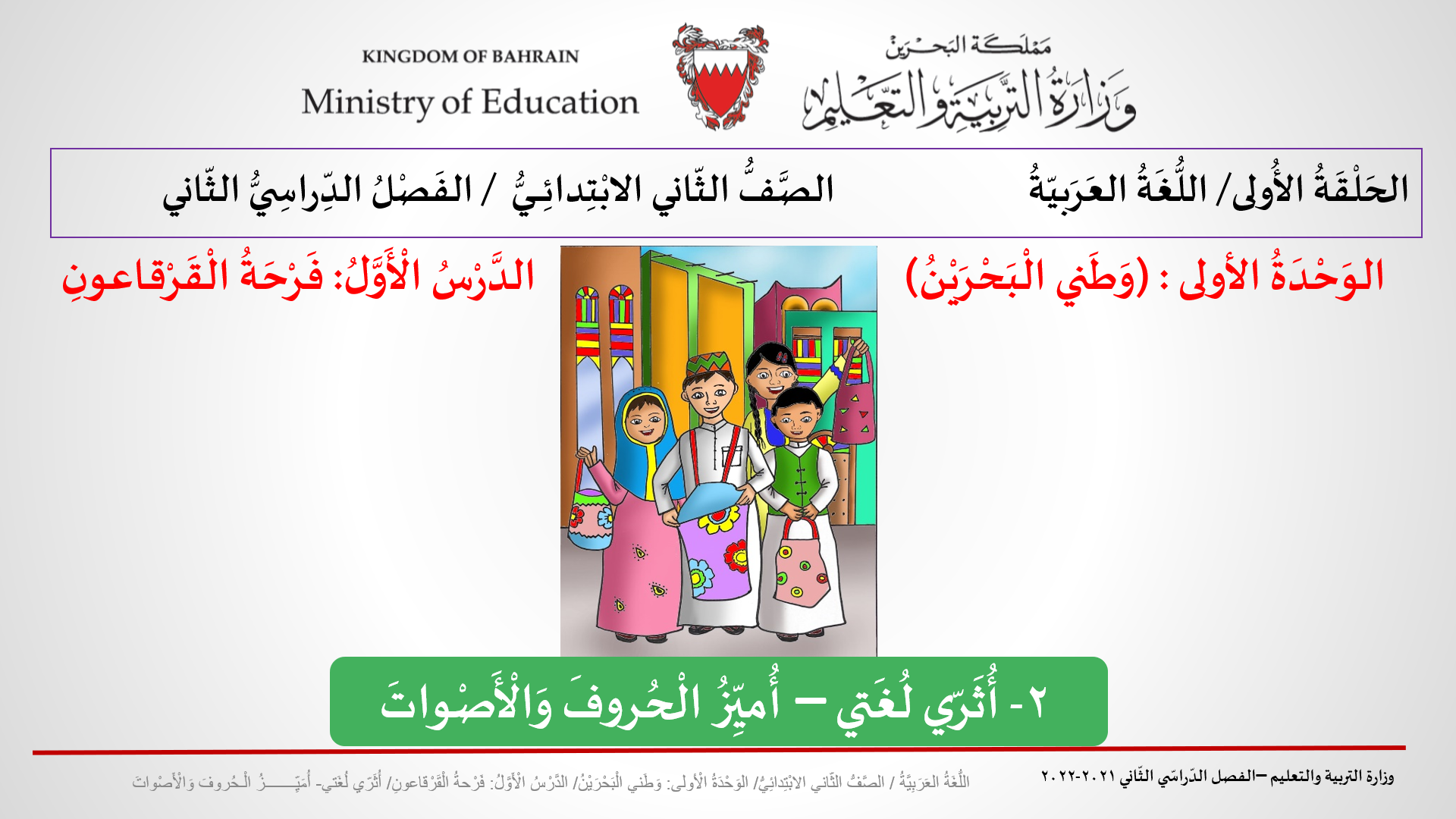 يقرأ المعلّم بيانات الدّرس مرتّبة:الحَلْقَةُ الأولى/ اللُّغَةُ العَرَبيّةُ / الصَّفُّ الثّاني الابْتِدائِيُّ /   الفَصْلُ الدِّراسيُّ الثّانيالوَحْدَةُ الأولى  : وَطَني البَحْرَيْنُ       / الدّرسُ الْأَوَّلُ: فَرْحَةُ الْقَرْقاعونِأًثَرّي لُغَتي - أُمَيِّزُ الْـحُروفَ وَالْأَصْواتَ2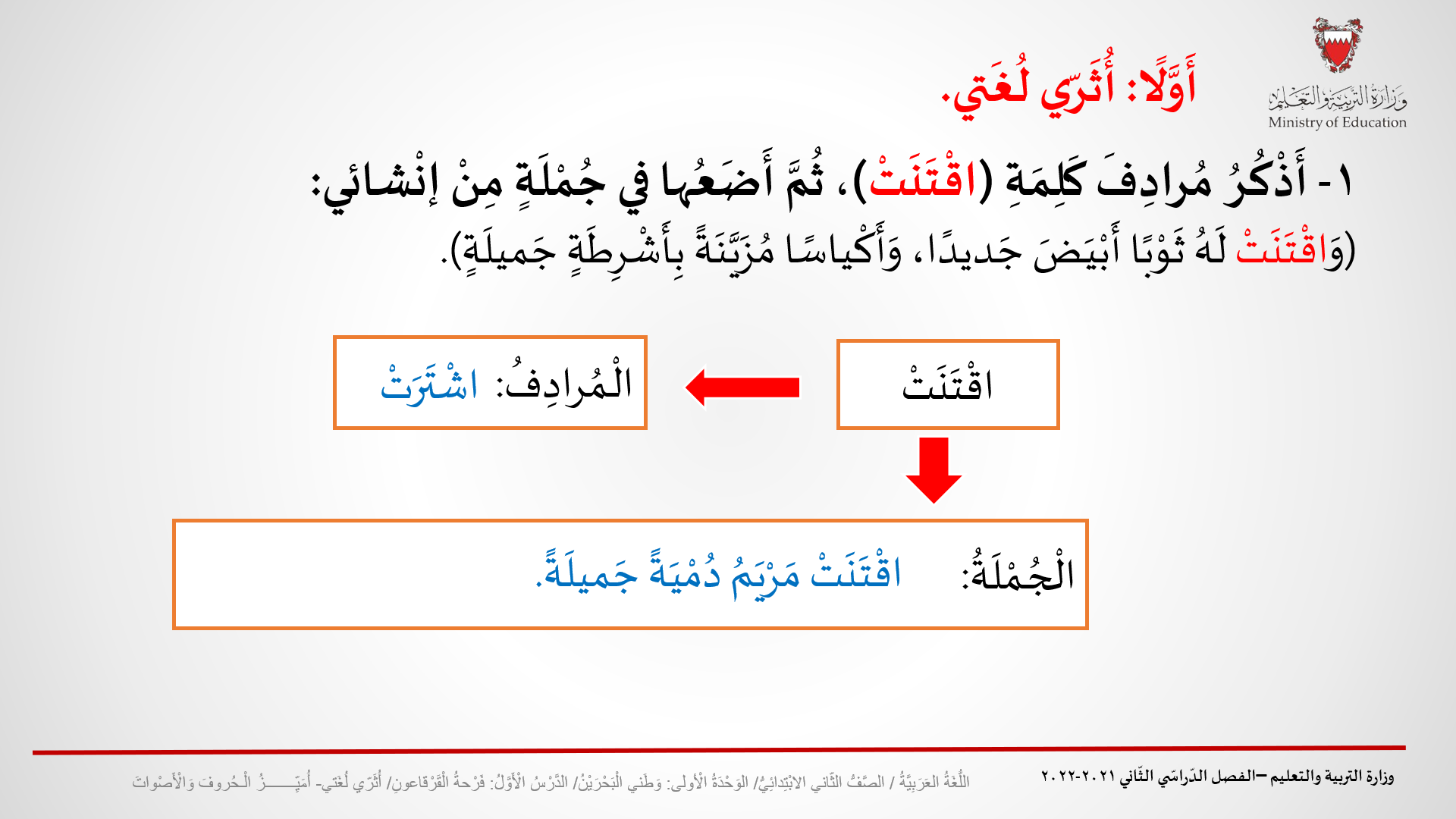 أّولا: أثرّي لغتي: السؤال 1يشرح المعلّم المطلوب: في السّؤال فرعان: 1 كتابة مرادف كَلِمة (اقتنتْ).         2 استعمال كلمة (اقتنتْ) في جملة من إنشاء الطّالب.       يوضّح المعلّم المقصود بكلمة "مرادف" في السّؤال (كَلِمَةٌ تُؤَدّي المعنى نفسه) يقرأ المعلّم الجملة الواردة في التّدريب، ويطلب إلى بعض الطّلبة قراءتها.يثمّن المعلّم كلّ الجمل التي يكوّنها الطّلبة وتكون سليمة الصياغة وواضحة المعنى (الجملة المقترحة في العرض هي مجرّد نموذج). يحرص المعلّم على تعويد الطّلبة على تكوين جمل تامّة.3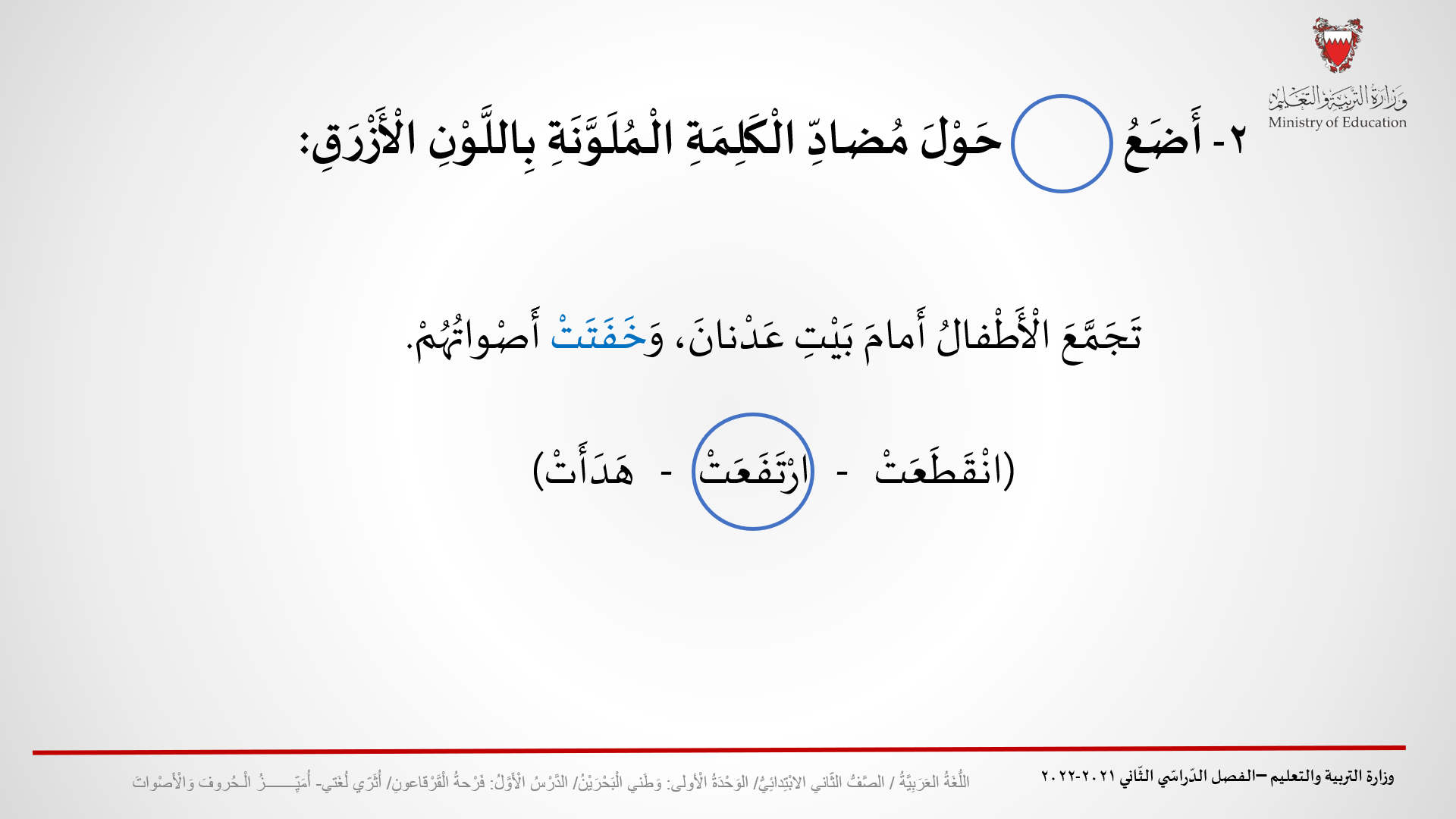 السّؤال2يشرح المعلّم المطلوب: تحديد مضادّ الكلمة "خفتت".       يوضّح المعلّم المقصود بكلمة "مضادّ" في السّؤال (كَلِمَةٌ تُؤَدّي المعنى المضادّ) -يقرأ المعلّم الجملة الواردة في التّدريب، ويطلب إلى بعض الطّلبة قراءتها.يتدرّج المعلّم مع الطّلبة في توضيح معنى الكلمة "خفتت" والكلمات الثلاث (انقطعت - ارتفعت - خفتت)، حتّى يتوصّل معهم إلى تحديد مضادّ الكلمة "خفتت". يستثمر المعلّم هذا التّدريب لتنمية الزّاد المعجمي لدى الطّلبة.4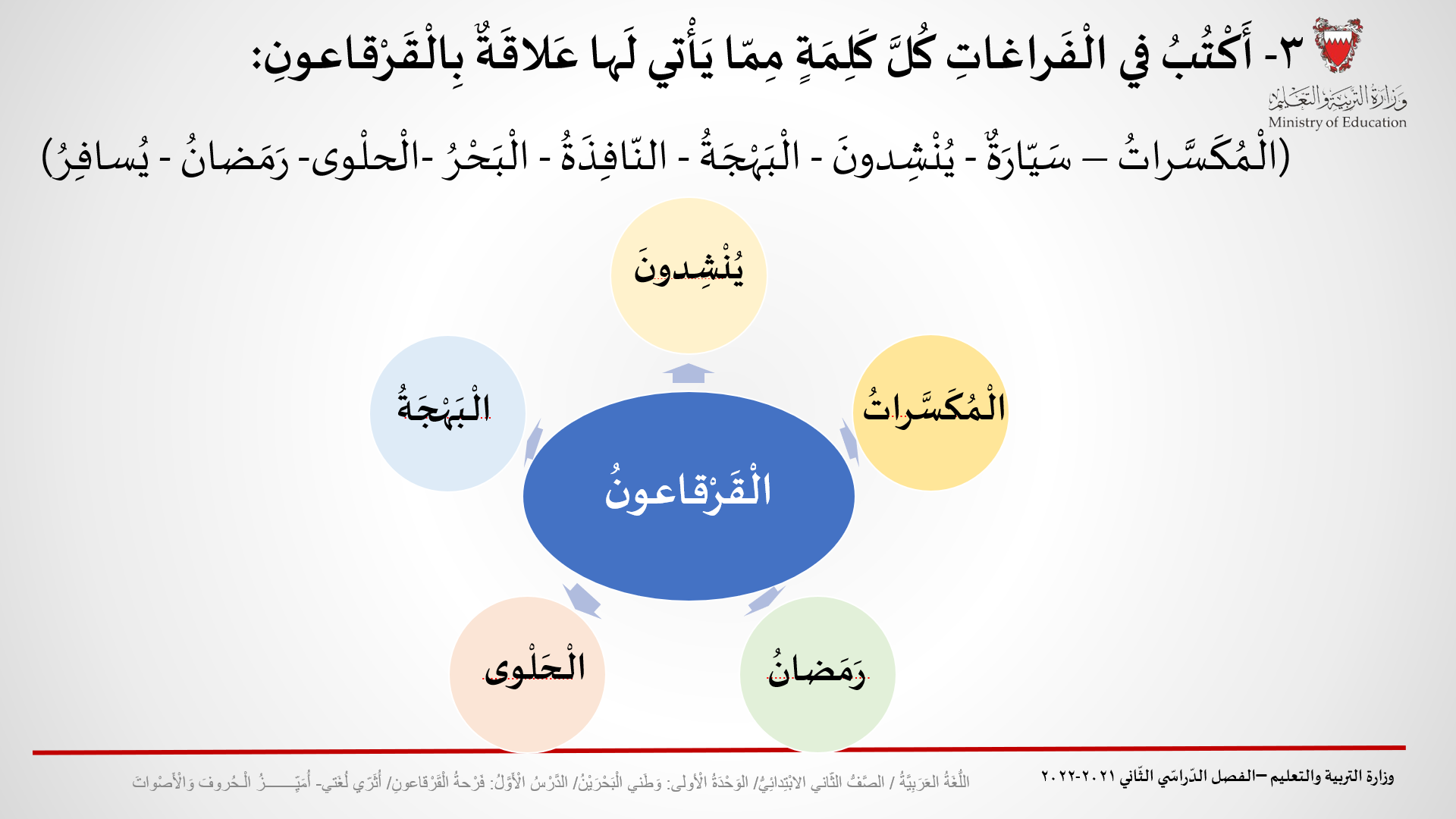 السّؤال3- يهدف هذا التّدريب إلى تنمية وعي الطّلبة بـــ (الحقل الدّلاليّ)، وهي الكلمات التي تنتمي إلى المجال الدّلاليّ نفسه.- يستعرض المعلّم مع الطّلبة الكلمات كلمة بعد كلمة مع تبيّن علاقتها بالحقل الدّلالي لكلمة القرقاعون.)- يحرص المعلّم على توصّل الطلاب إلى فهم التّدريب فهما جيّدا، ولا يقتصر على استعراض الإجابة الصّحيحة مباشرة.5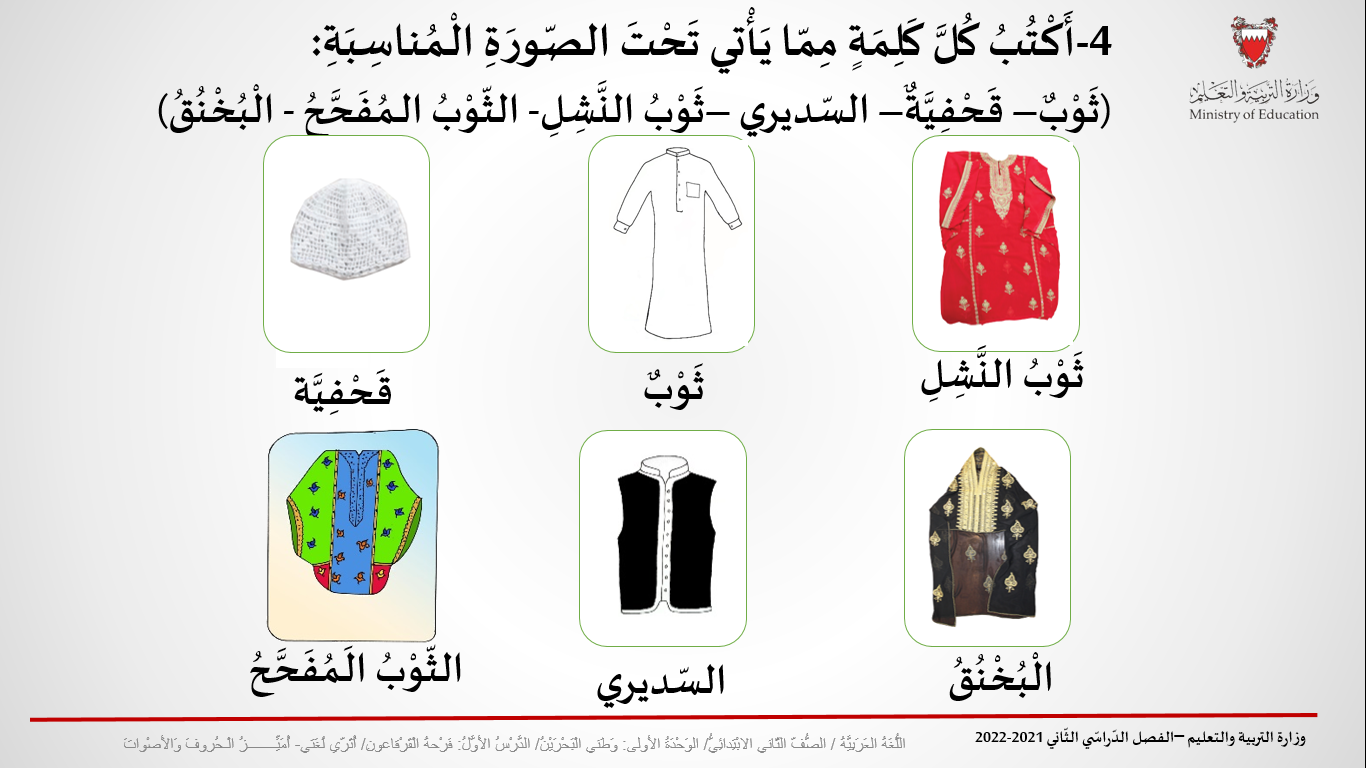 السّؤال4يهدف هذا التّدريب إلى تنمية الزّاد اللّغويّ للطلبة في مجال اللّباس الشّعبيّ.يحرص المعلّم عَلى إتاحة الفرصة للطّلبة لتسمية الملابس المعروضة في التّدريب، وتثمين إجاباتهم. ولا يقتصر على استعراض الإجابة الصّحيحة مباشرة.6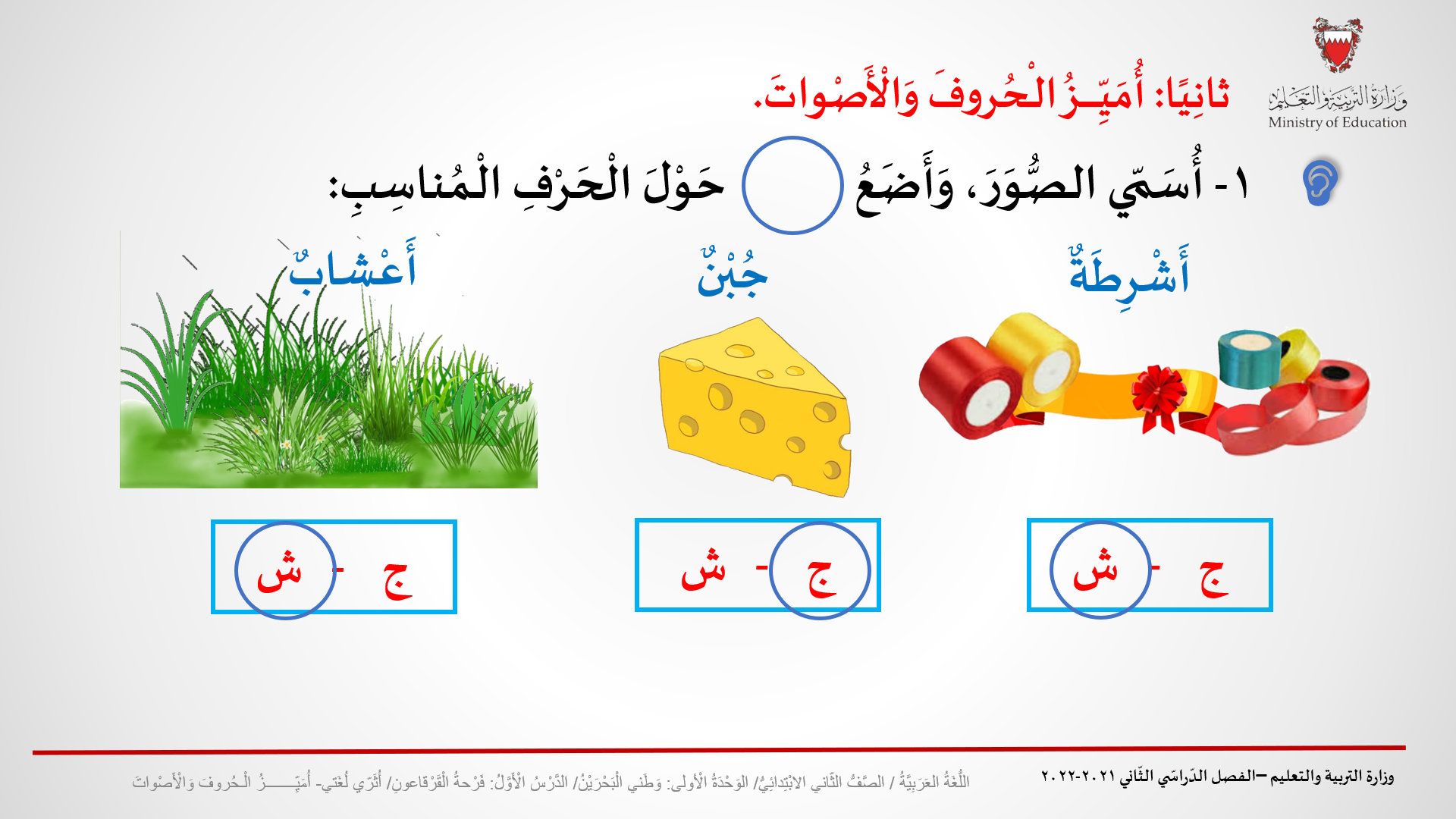 ثانيًا: أميز الحروف والأصوات. السؤال 1:يهدف هذا التّدريب إلى تعزيز قدرة الطّلبة على التّمييز السّمعيّ بين الحروف المتقاربة صوتيًّا.ينقسم التّدريب إلى فرعين: 1 - تسمية الصّور، 2- وضع دائرة حول الحرف المناسب (ج -ش) لاسم الصورة يتيح المعلّم مجال المشاركة لأكبر عدد ممكن من الطّلبة.يحرص المعلّم على تكرار نطق الكلمات نطقا صحيحا، حتّى يُكْسِبَ الطّلبة القدرة على التمييز بين الحروف، ويدعو الطّلبة إلى نطقها مع مراعاة صفات كلّ حرف.7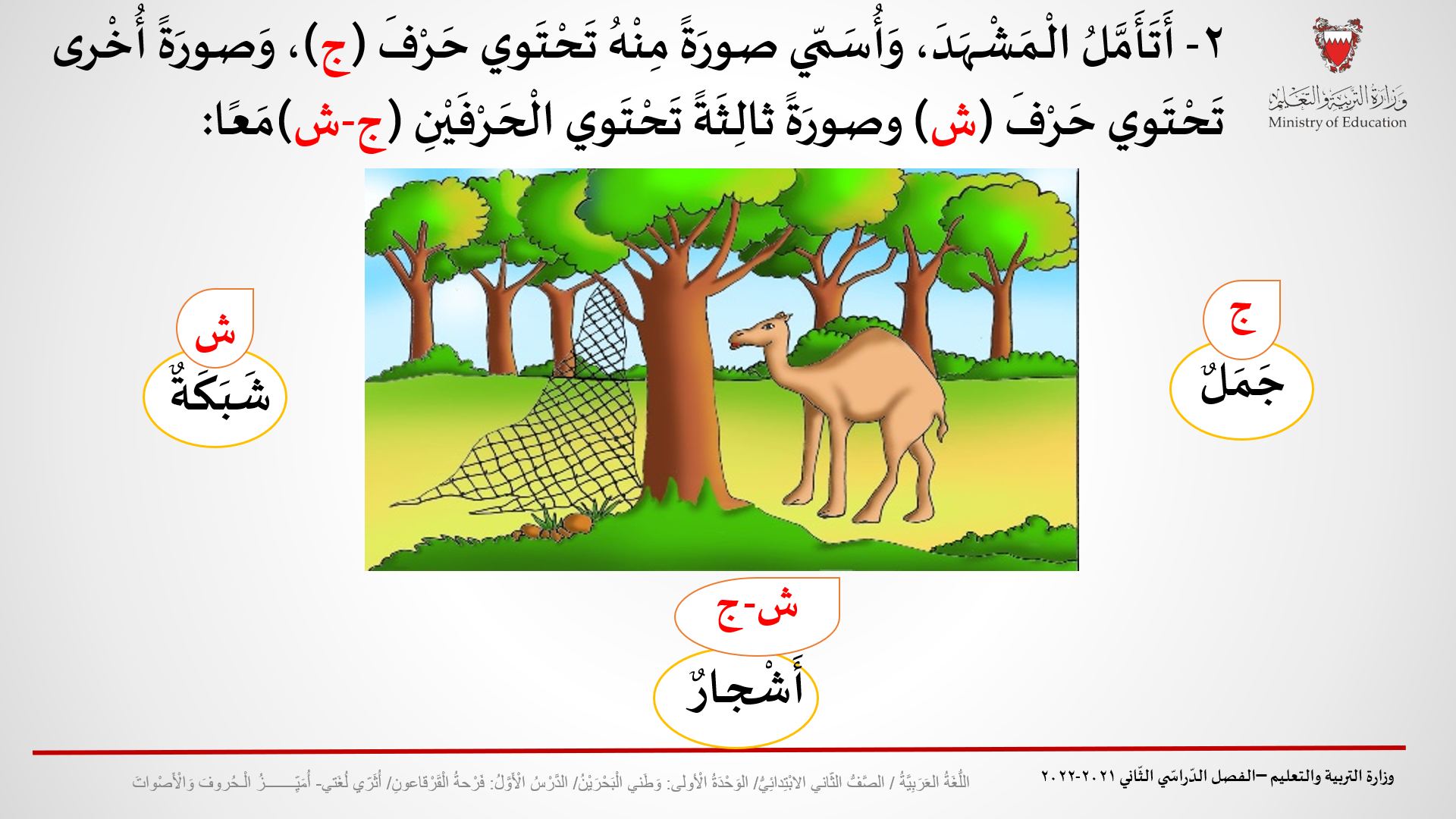  السؤال 2:يهدف هذا التّدريب إلى تعزيز قدرة الطّلبة على التّمييز السّمعيّ بين الحروف المتقاربة صوتيًّا.ينقسم التّدريب إلى فرعين: 1 -تسمية الصّور، 2-كتابة أسماء الصّور الّتي تحتوي (ج -ش).يتيح المعلّم مجال المشاركة لأكبر عدد ممكن من الطّلبة.يثمّن المعلّم إجابات الطّلبة الأخرى المحتملة:ج: حجارة/ حجر/ جذع/ جذوع...ش: عشب/ أعشابش-ج: شجرةيحرص المعلّم على تكرار نطق الكلمات نطقا صحيحا، حتّى يُكْسِبَ الطّلبة القدرة على التمييز بين الحروف، ويدعو الطّلبة إلى نطقها مع مراعاة صفات كلّ حرف.8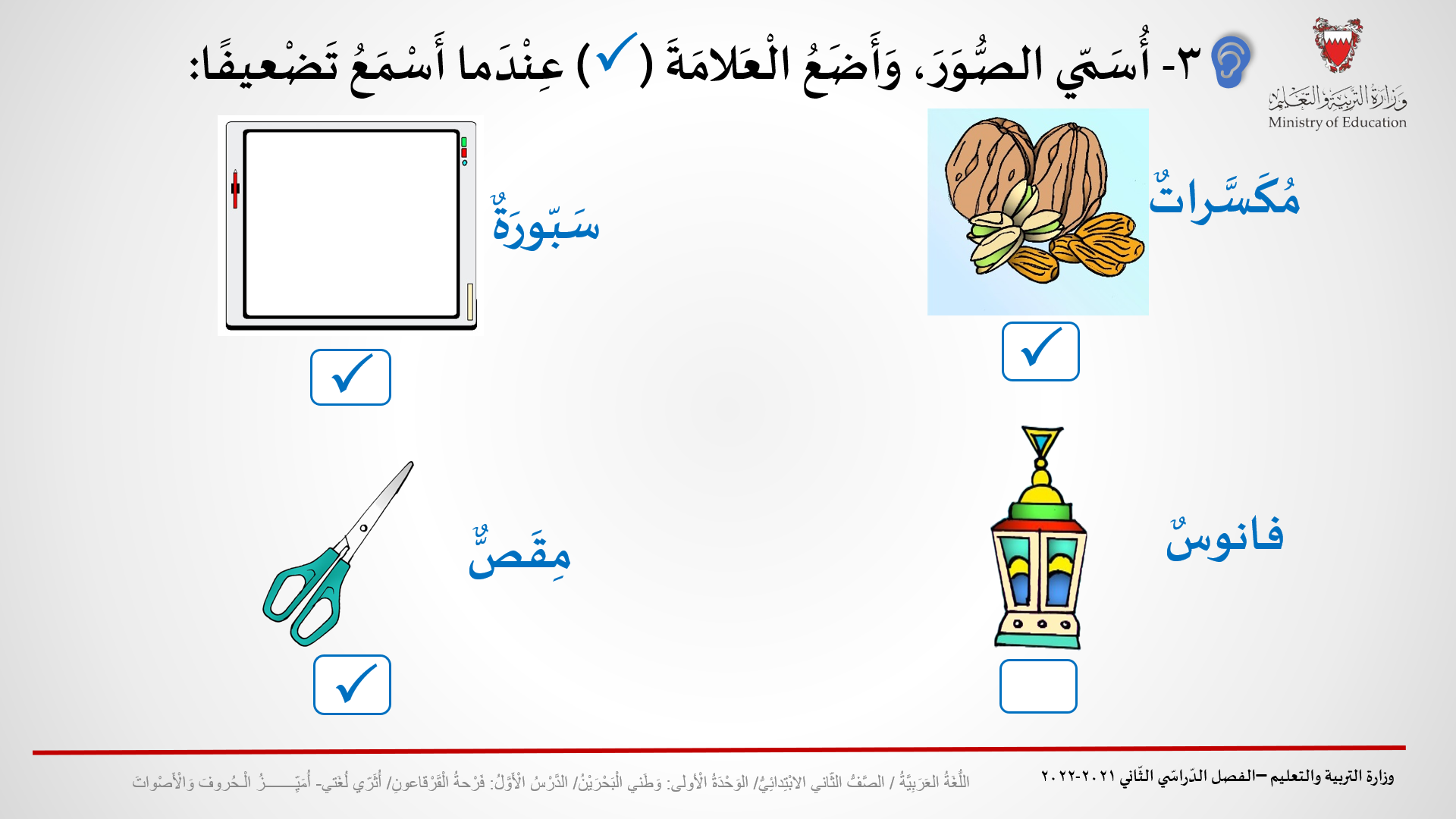 السؤال 3:يهدف هذا التّدريب إلى تعزيز قدرة الطّلبة على تمييز المقاطع الّتي تتضمّن تضعيفًا.ينقسم التّدريب إلى فرعين: 1 - تسمية الصّور، 2- وضع علام () تحت الصّور الّتي تحتوي أَسماؤها على تضعيفٍ.يتيح المعلّم مجال المشاركة لأكبر عدد ممكن من الطّلبة.يحرص المعلّم على تكرار نطق الكلمات نطقا صحيحا، حتّى يُكْسِبَ الطّلبة القدرة على تمييز التّضعيف في الكلمات، ويدعو الطّلبة إلى نطق الكلمات نطقا سليما.9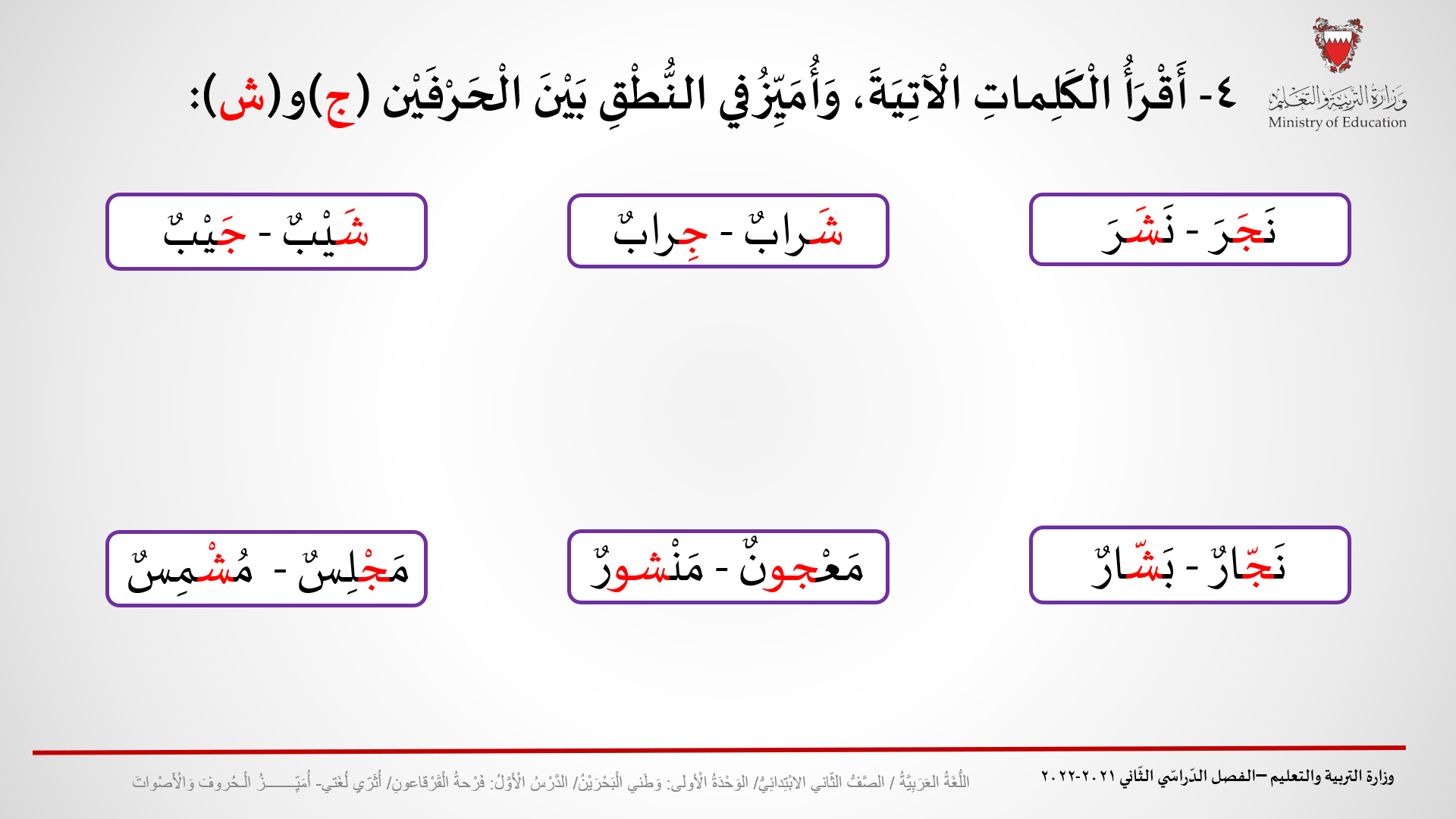 السؤال 4:يهدف هذا التّدريب إلى قياس مدى تمكّن الطّلبة من التمييز سمعيّا بين الحرفين (ج -ش).يستثمر المعلّم هذا التّدريب لترسيخ مكتسبات الطّلبة في نطق الحروف نطقا سليما. يركّز المعلّم من خلال هذا السؤال في الفئة التي مازالت تجد صعوبة في التمييز صوتيّا بين الحرفين (ج) و (ش).يتيح المعلّم المشاركة لأكبر عدد ممكن من الطّلبة.10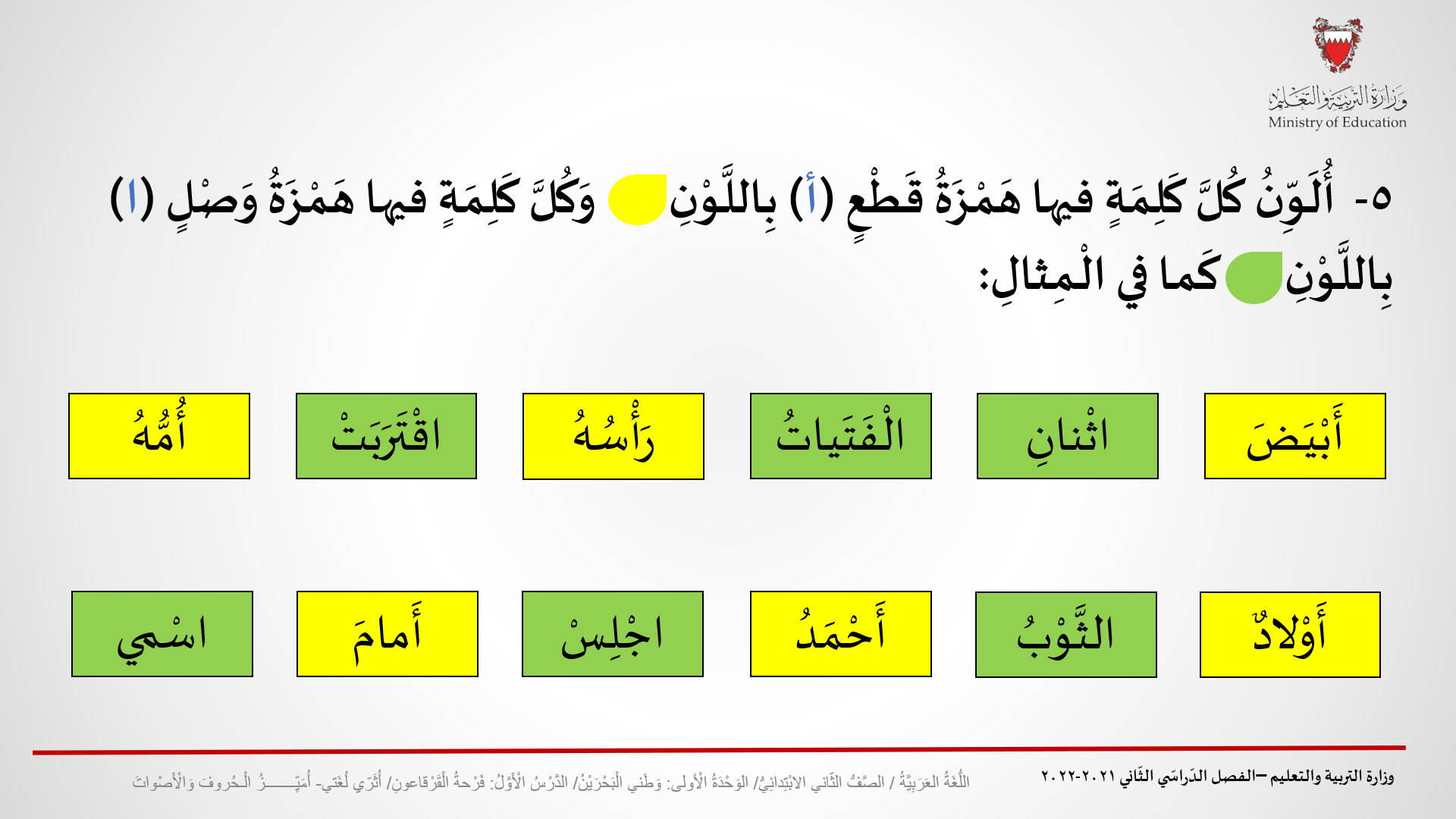 السؤال 5:يهدف هذا التّدريب إلى تعزيز قدرة الطّلبة على تمييز الحروف المتشابهة بصريّا (أ - ا).يشرح المعلّم السّؤال ويوضّح المطلوب.يدعو المعلّم الطّلبة إلى تأمّل هيئة همزة القطع (أ) وهمزة الوصل (ا).يتيح المعلّم الوقت الكافي لإنجاز التّدريب من قبل الطّلبة، ويشرك أكبر عدد ممكن منهم في عرض إجابته.في أثناء الإجابة يقرأ المعلّم الكلمات مع الطّلبة ويميّز معهم الحرفين المستهدفين. 11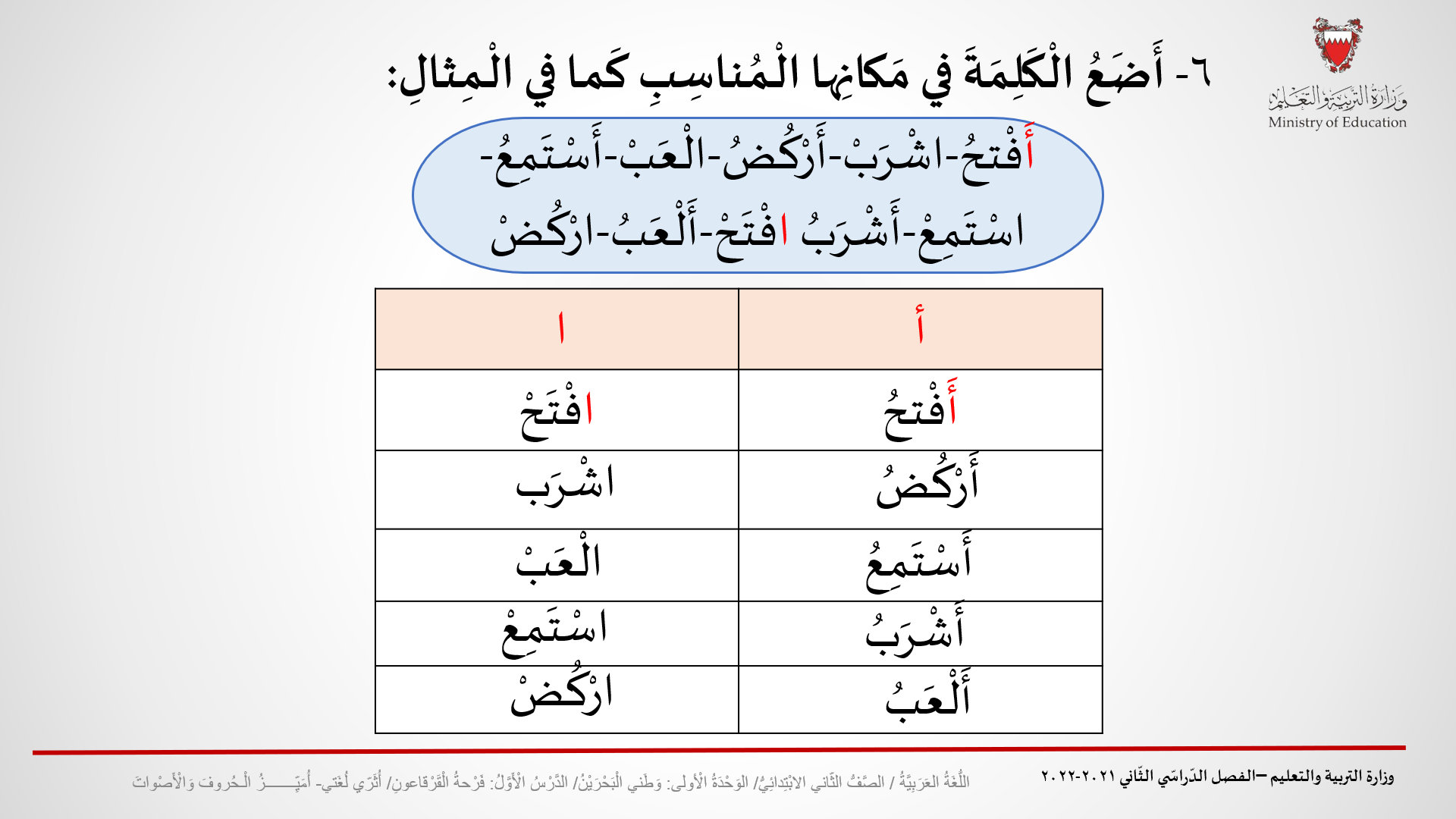 السؤال6:يهدف هذا التّدريب إلى تعزيز قدرة الطّلبة على تمييز الحروف المتشابهة بصريّا.يقوم هذا التّدريب على تصنيف الكلمات وفق احتوائها على همزة القطع (أ) أو همزة الوصل (ا).يدعو المعلّم الطّلبة إلى تأمّل هيئة همزة القطع (أ) وهمزة الوصل (ا).يتيح المعلّم الوقت الكافي لإنجاز التّدريب من قبل الطّلبة، ويشرك أكبر عدد ممكن منهم في عرض إجابته.في أثناء الإجابة يقرأ المعلّم الكلمات مع الطّلبة ويصنّفها في الجدول وفق المطلوب. 12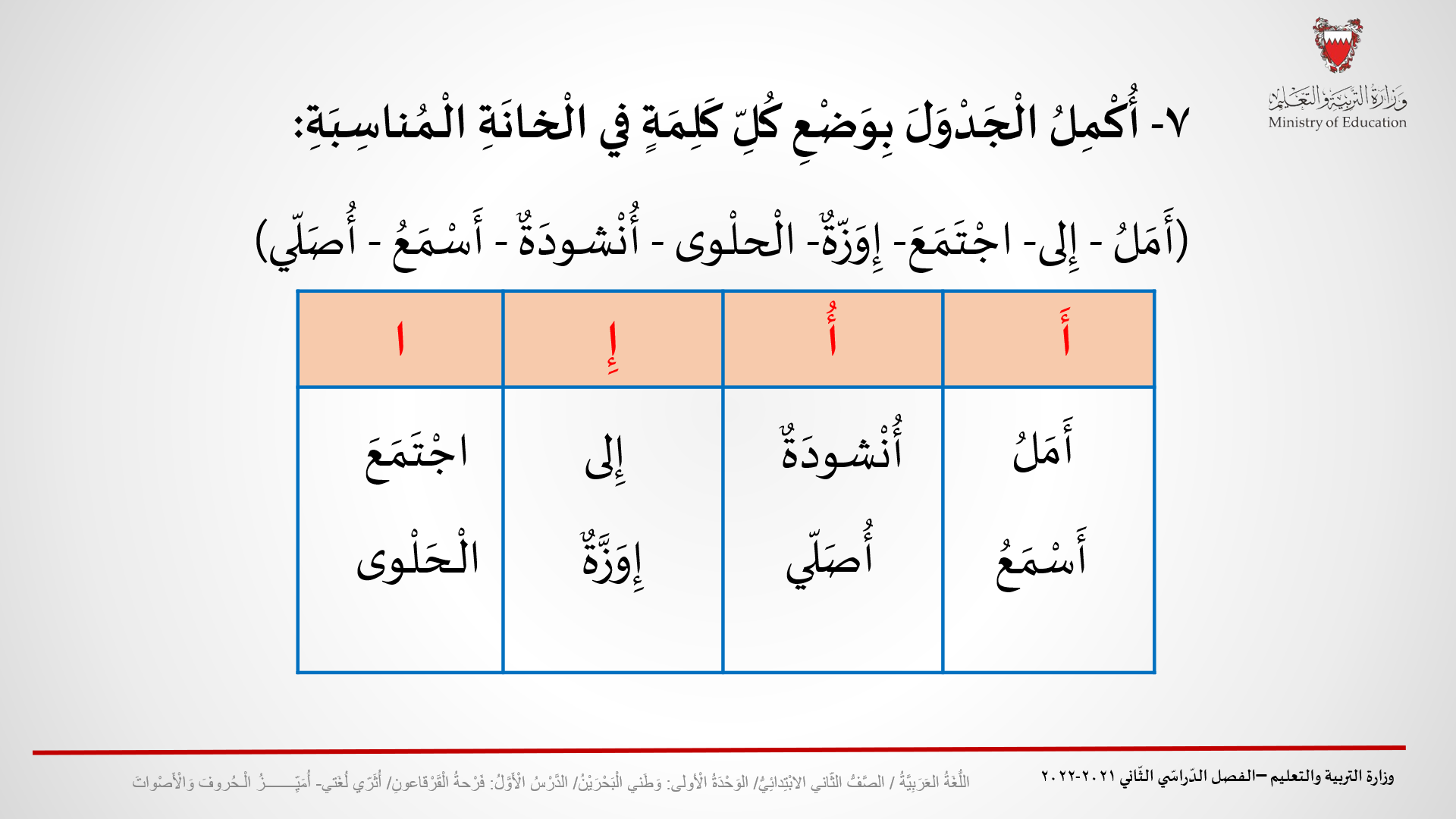 السؤال7:يهدف هذا التّدريب إلى:تعزيز قدرة الطّلبة على التّمييز البصريّ بين همزة القطع (أ) بحركاتها الثّلاث (الفتحة والضّمّة والكسرة) وهمزة الوصل(ا).تعزيز مهارة التّصنيف لدى لطّلبة.يستثمر المعلّم هذا التّدريب في علاج نقاط الضّعف في مكتسبات فئة من الطلاب مازالت تجد صعوبة في التمييز البصريّ بين همزة القطع (أ) وهمزة الوصل (ا).ينوّع المعلّم الإستراتيجيات التي من شأنها أن تحقق الهدف من التّدريب.13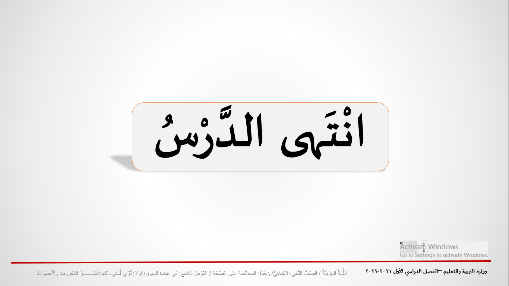 